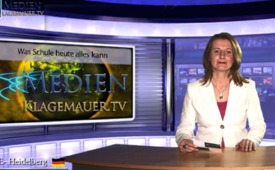 Was Schule heute alles kann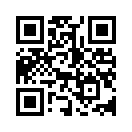 Schule heute ist nicht nur zuständig für ihre eigenen traditionellen Felder, sondern bietet zudem allerlei prophylaktische Lebenshilfen an...Schule heute ist nicht nur zuständig für ihre eigenen traditionellen Felder, sondern bietet zudem allerlei prophylaktische Lebenshilfen an, wie etwa Verkehrserziehung, Ernährungskunde, Kochunterricht, Medienpädagogik, Kommunikationstechniken, Meditations- und Selbsterfahrungstraining, Verbraucherberatung, Integrationskurse u.v.m. Die Schule saugt auf diese Weise alle Aktivitäten auf, die früher außerhalb von ihr, nämlich in Familie, Vereinen und unter Freunden stattfanden. So trocknet der Raum aus. In diesem Zwischenraum war aber von jeher der Widerstand gegen totalitäre Vereinnahmung lokalisiert. Alle bisherigen Diktatoren versuchten diese Widerstandsnester aus dem Weg zu räumen, um ihr Feld so zu planieren, dass es von einer konturlosen Masse besetzt werden konnte.von OriginaltextQuellen:(siehe auch: Existenzkampf-Comic unter klagemauer.tv in der Kategorie Dokumentarfilme) Norbert Blüm „Über die Enteignung der Kindheit und die Verstaatlichung der Familie“ in DIE ZEIT Nr. 12 vom 15.3.2012 www.zeit.de/2012/12/C-Bluem/seite-2Das könnte Sie auch interessieren:---Kla.TV – Die anderen Nachrichten ... frei – unabhängig – unzensiert ...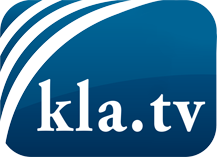 was die Medien nicht verschweigen sollten ...wenig Gehörtes vom Volk, für das Volk ...tägliche News ab 19:45 Uhr auf www.kla.tvDranbleiben lohnt sich!Kostenloses Abonnement mit wöchentlichen News per E-Mail erhalten Sie unter: www.kla.tv/aboSicherheitshinweis:Gegenstimmen werden leider immer weiter zensiert und unterdrückt. Solange wir nicht gemäß den Interessen und Ideologien der Systempresse berichten, müssen wir jederzeit damit rechnen, dass Vorwände gesucht werden, um Kla.TV zu sperren oder zu schaden.Vernetzen Sie sich darum heute noch internetunabhängig!
Klicken Sie hier: www.kla.tv/vernetzungLizenz:    Creative Commons-Lizenz mit Namensnennung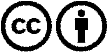 Verbreitung und Wiederaufbereitung ist mit Namensnennung erwünscht! Das Material darf jedoch nicht aus dem Kontext gerissen präsentiert werden. Mit öffentlichen Geldern (GEZ, Serafe, GIS, ...) finanzierte Institutionen ist die Verwendung ohne Rückfrage untersagt. Verstöße können strafrechtlich verfolgt werden.